СВЯТО МАМИ   середня гр. 2019Ведуча: Сьогодні восьме березня, святковий, світлий час! Ми на веселе свято запрошуємо вас! У цей чудовий день малята Вітають всі матусь зі святом!Звучить «МАМИН ВАЛЬС» мами сідають на сільці – діти біжать до них Діти:        1.Дорога моя матуся, добра моя ненько           Ти у мене найгарніша, рідна, дорогенька           Рано вранці поспішаєш щодня на роботу            Дякую тобі матусю за твою турботу         2  Мамо, добре, що ти є,              Ніжне сонечко моє!              Від твоєї доброти               Так і хочеться рости.          3  В мами серце найдобріше,                Мама — квітка навесні.               В мами очі найгарніші,                 Добрі, лагідні, ясні         4.Матусям нашим любим ми радість подаруємо            Обіймем приголубим у щічку поцілує5.Запросили ми матусь в дитсадок на святоХочемо сьогодні їх гарно привітатиМи вам віршика розкажем, гарно заспіваємоЗатанцюємо, поцілуємо, щастя побажаємоПІСНЯ  « ПІСНЯ ПРО МАМУ»( сіли на місця)ВЕДУЧА:1.Не може бути маминого святаБез сонечка ясного та весни2.Весна пробуджує природу від міцного зимового снуВесна має гарну вроду й кожна мама схожа на весну1.Весна вся різнокольороваВона має багато фарб2.А фарби нам допоможуть розказатиЯк діти люблять своїх мамБЛАКИТНА ФАРБА1.Я блакитна фарба друзі, дзвіночками цвіту у лузіМалюю я струмочок кожний, Без мене обійтись не можна.1.Місяць березень іде, щиро усміхається.   Пісню весняну веде, із зимою прощається.2.І над землею тут і там   Лунає спів пташок   Сьогодні свято наших мам    І свято всіх жінок.3  Ось послухай мамо як дзвенить струмочок    Це ж весна красуня прийшла у садочок.    На вербовій гілочці котикам грається    А веселим діточкам сонце усміхаєтьсяХОРОВОД «ОЙ МИНУЛА ВЖЕ ЗИМА» муз. І. КишкаСИНЯ ФАРБАНебо синє і річечка синя, Проліски ніжні цвітуть у долиніСхожі на проліски очі у мами, Діти матусь своїх привітали1.У березневі перші дні малята всі на всій землі   Своїх матусь вітають, співають їм дзвінки пісні,   Дарують квіти весняні, щасливих днів бажають.2.Вітають матусь українські малята, ми всі готувалися довго до свята   Вивчали таночки, веселі пісні – для мам готували дарунки свої.3.З білосніжними квітками ми до мам прибіжемо   І в цей день святковий мамин ми квітки їй віддаємо.4.Дорогі наші мами ми пишаємося вами   І в такий святковий час ми усі вітаєм вас.ПІСНЯ ПРО МАМУБІЛА ФАРБАБіла фарба – фарба квітокУ танок вона скликає дітокПАРНИЙ  ТАНОК З КВІТАМИ ТА МЕТЕЛИКАМИЖОВТА ФАРБАЖовту фарбу давно всі чекають, Бо сонечка теплого колір всі знаютьЖовті сонячні промінці  Світяться в очах бабусі.1.	Люба бабусенько, сонечко ясне,Хай твоя доля буде прекраснаХай дні пролітають, біжать як літа,А ти будь, бабусю, завжди молода.      2. Любі, дорогі бабусі, ми ваші внучата,         Ми звертаємось до вас, щоб щастя побажати 3.Наймиліші, найдобріші, дуже любимо ми васА тепер для вас, бабусі, пісню дарувати час.ПІСНЯ ПРО БАБУСЮЗЕЛЕНА ФАРБАЗелений – найкращий колір у менеСкоро все буде зелене – зеленеГалявки з травою приємні для ніжокДіти гуляти підуть по доріжкахПАРНИЙ ТАНОК З ТУФЛЯМИПОМАРАНЧЕВА ФАРБАПомаранчева фарба  - як вогник сяєХлопчик дівчинку із святом вітає1.Вітаємо, вітаємо дівчаток дорогих,   Бо зараз, всі ми знаємо, святковий день для них2.Любі дівчатка, милі панянки,   Очі у вас  наче небо весняне   Посмішка ніжна, як сонечко сяє,   Така лиш у наших дівчаток буває.3.Ви красиві, лагідні, привітні   Схожі на весняні перші квіти   Що вам ще хорошого сказати   Ви найкращі, наймиліші наші дівчата4.На музичних інструментах ми заграємо  І дівчаток з святом привітаємоГРА НА МУЗИЧНИХ ІНСТРУМЕНТАХГРА «ПРИВІТАЙ ДІВЧИНКУ»ЧЕРВОНА ФАРБАА я фарба ось червона – потримай мене в долоніЯ як вогничок палаю все навколо звеселяюНа узліссі полуничка, у вінку – червона стрічкаІ рум’яні щічки в доні – все це крапельки червоніДИТИНАА хто знає – звідки я узявсяПитав я усіх підрядДідусь відказав – лелека приносить усіх малятБабуся мені сказала – немов би в капусті знайшлиА дядько віджартувався – з вокзалу в мішку принеслиЯ знаю мене народила матуся рідненька мояТа правда не знаю – звідки вона мене узяла А вона підказала – ось тим питанням ти мозок усім розваливА я починаю спочатку – ну де я до мами живТак цю таємницю з дорослих мені ніхто так і не пояснивТільки мама мені сказала  - ти у мене у серці жив.ТАНОК ІЗ СЕРЦЯМИВЕДУЧА:На світі добрих слів чимало , але одне – добріш за всіхПросте чудове слово мама тримають діти у серцях своїх.Шановні мами та бабусі:Добро хай панує у вашому домі,І мир нехай буде завждиЗдоров’я міцного і щедрої долі Бажаємо на довгі роки.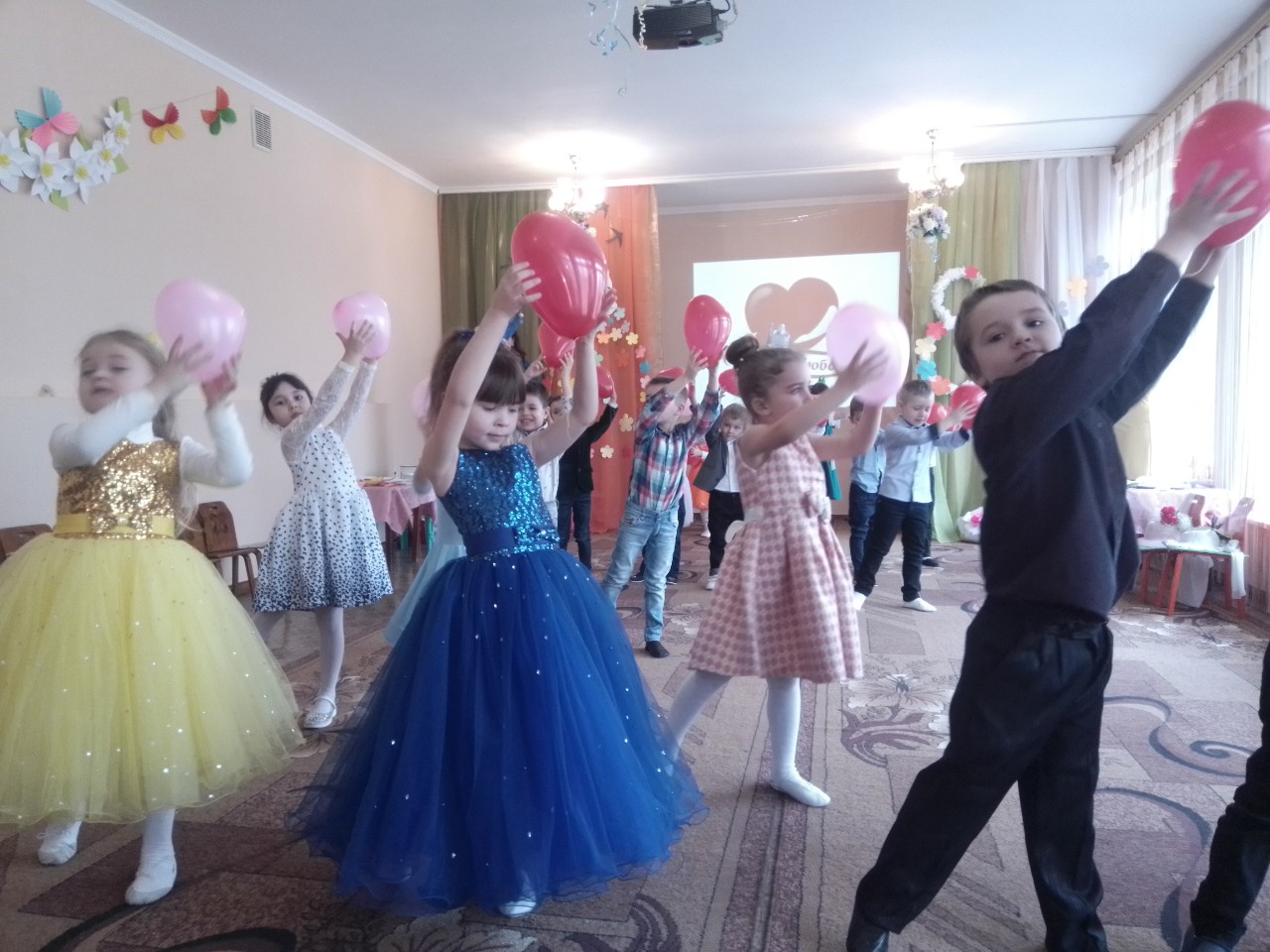 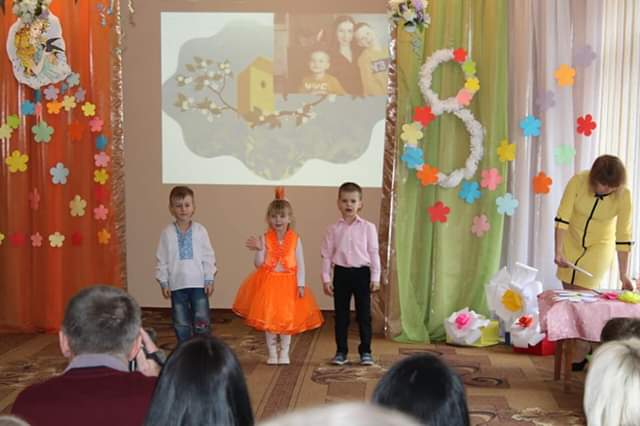 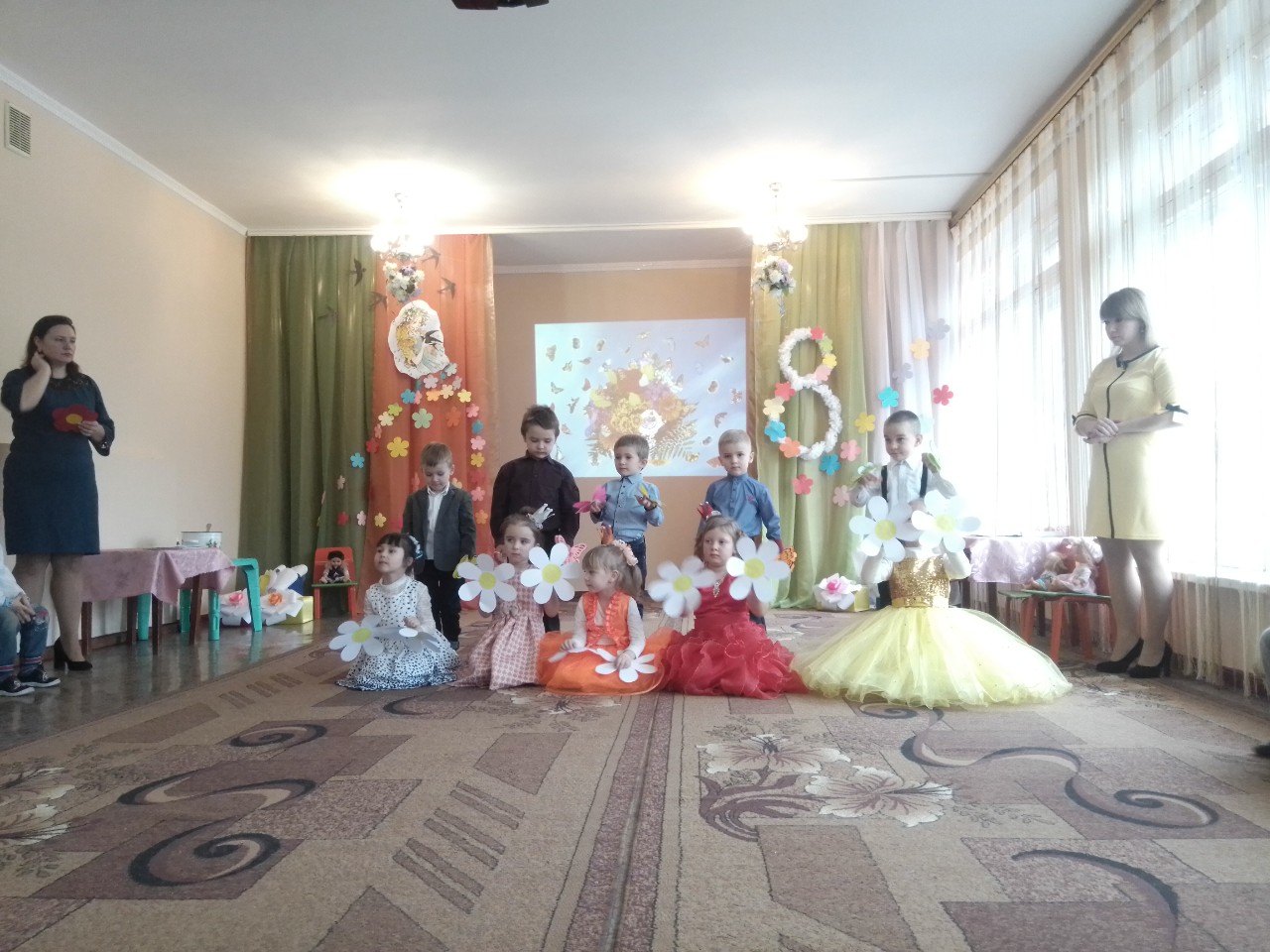 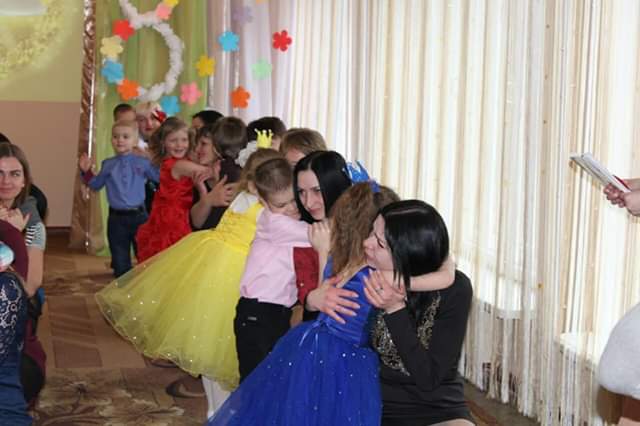 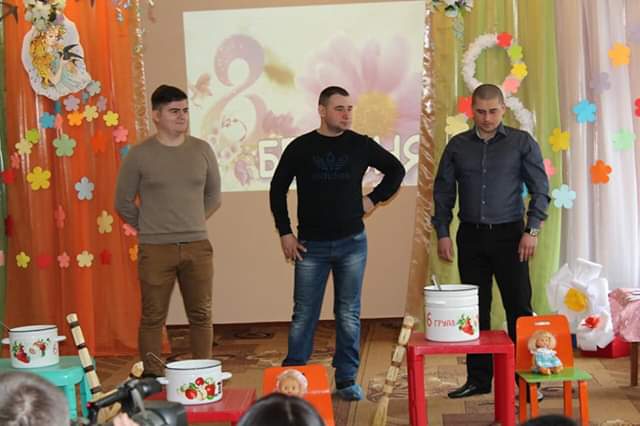 